                    Hakkari Ticaret ve Sanayi odası Başkanlığı tarafından düzenlenen 2010-2011 yıllı  vergi rekortmenleri   ile  30  yılını dolduran üyelere  plaket   verilmesi törenine katıldı İl Müdürümüz Lütfi ÖZDEMİR 30 yılık Ticaret ve Sanayi  odası üyeliğini dolduran Coleziyon Giyim Sahibi adına oğlu İbrahim ŞİMŞEK’e Plaket verildi.     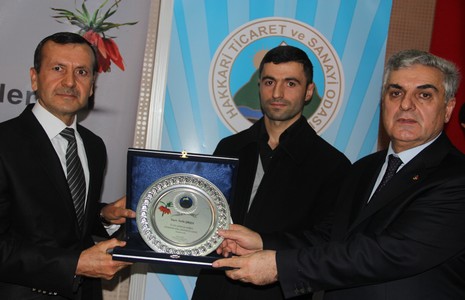 